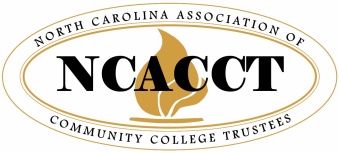 Wednesday, September 5 				              	                             		LocationThursday, September 6Friday, September 72:00 – 5:00 p.m.REGISTRATIONCorridor1:00 - 2:00 p.m.Session for Board Chairs OnlyGrand Ballroom Salon A2:15 - 5:15 p.m.NCACCT Executive Board MeetingGrand BallroomSalon B2:00 – 5:00 p.m.Session for New PresidentsGrand BallroomSalon C5:30 – 7:00 p.m.Welcome Reception All seminar attendees and guests invitedHosted by the NCACCT Executive BoardPatio7:30 a.m.–5:00 p.m.REGISTRATIONCorridor7:30 a.m.BREAKFAST BREAK (No Meal Ticket Required)Corridor8:00 – 10:30 a.m.Ethics TrainingPresenter: Ms. Sue Lundberg, Education Attorney, NC Ethics CommissionGrand BallroomSalon C8:00 – 12:00 p.m.NCACCP (Presidents) MeetingSwannanoa9:00 – 10:30 a.m.Performance Measures:  What Are They and How Do They Assist Colleges in Improving Student Success?Completes the requirement for New Trustee Training (along with Orientation)Presenters: Mr. Bill Schneider, NCCCS Associate Vice President for Research and Performance ManagementMs. Carol Holton, Coordinator of Institutional Effectiveness and SACSCOC Liaison at Montgomery Community CollegeThis session will provide information associated with the State’s performance measures. Mr. Schneider will describe the measures, discuss how trustees can access and interpret the annual report, explain how the data is used to determine performance-based funding allocations, and how colleges are supporting each other to improve student outcomes. Ms. Holton will present on how her college is systematically evaluating performance measure results, establishing strategies for improvement, and engaging their Board of Trustees in performance measure discussions.Windsor Ballroom10:30 a.m.BREAKCorridor10:45 a.m. – 12:15 p.m.Orientation for New TrusteesIn order to complete the requirement for New Trustee Training, you must attend both this Orientation AND either Performance Measures with Mr. Bill Schneider or the Opening Luncheon Session with Dr. Belle Wheelan Session Facilitator, Dr. Frank Sells, will discuss Roles and Responsibilities of Effective Boards of Trustees. Then, there will be a panel of experienced Trustees who will discuss “lessons learned.”Panelists:Ms. Veda McNair, Wayne Community College Board of TrusteesMr. Gene Rees, Surry Community College Board of TrusteesMr. Mac Sherrill, Randolph Community College Board of Trustees ChairGrand BallroomSalon C10:45 a.m. – 12:15 p.m.NCACCA (Attorneys) Meeting (open to all Seminar attendees)Presiding:  Chad Donnahoo, President, NC Association of Community College AttorneysNews for the State Board – Shante Martin, General Counsel, North Carolina Community College SystemService and Emotional Support Animals on Campus – Bob Wilhoit, Bennett Horner & Wilhoit, PLLCLiability, Insurance and Immunity – Suing Community Colleges and Boards of Trustees – Campbell Shatley, PLLC Windsor Ballroom12:30-2:00 p.m.Opening Luncheon Session (Lunch must be noted on badge)Completes the requirement for New Trustee Training (along with Orientation)Welcome:  Mr. John Watts, Chair, NCACCTSpeaker: Dr. Belle Wheelan, President of the Southern Association of Colleges and Schools Commission on Colleges (SACSCOC)Facilitators:  Ms. Lyn Austin, Board Chair, Johnston Community CollegeDr. Dennis King, President, Asheville-Buncombe Technical Community CollegeGrand BallroomSalons A & B2:15 p.m Breakout Sessions – Choose ONEIn order to complete the requirement for Reappointed Trustee Training, you must attend both a 2:15 p.m. Breakout Session AND a 3:45 p.m. Breakout Session.  You may choose from any of the three sessions during each time period.2:15 - 3:30 p.m.Breakout Session 1Finance 101:  FTE, Funding Formulas? What does it all mean? Ms. Elizabeth Grovenstein, NCCCS Vice President/Chief Financial Officer, will discuss how our colleges are funded and what role various entities play in the funding process.Grand BallroomSalon C - 12:15 - 3:30 p.m.Breakout Session 2Board Self Assessments and Surveys:  They are now a SACS requirement for all Boards of Trustees, so how can your Board Assessments be effective?  Dr. Pat Skinner, President of Gaston College and a panel of current and past board chairs will discuss the evolution of their assessment over the years, what’s worked and what changes were necessary to develop an effective tool for their Board.Dr. Jim Watson, Current Gaston College Board ChairMr. Steve Campbell and Mr. James Smith, Past Board ChairsWindsor Ballroom2:15 - 3:30 p.m.Breakout Session 32017 Bellwether FinalistsJohnston Community College and Rowan-Cabarrus Community College will share information about their initiatives that put them at the top of the rankings for the Bellwether Awards, which recognize outstanding and innovative programs and practices across the nation that are successfully leading community colleges into the future.Johnston Community College:  One CollegePresenters:  Dr. David Johnson, PresidentMs. Lyn Austin, Chair, Board of TrusteesRowan-Cabarrus Community College:  Affordable, Accessible, and 
Adaptable Digital ResourcesPresenters:  Dr. Carol Spalding, PresidentDr. Jenny Billings, Chair of Study Skills, Developmental Reading and EnglishMr. Carl Short, Jr., Chair, Board of TrusteesFacilitator:  Dr. Lisa Chapman, Senior Vice President/Chief Academic Officer, NCCCSGrand Ballroom Salon C - 23:30 p.m.BREAKCorridor3:45 p.m Breakout Sessions – Choose OneIn order to complete the requirement for Reappointed Trustee Training, you must attend both a 2:15 p.m. Breakout Session AND a 3:45 p.m. Breakout Session.  You may choose from any of the three sessions during each time period.3:45 – 5:00 p.m.Breakout Session 1The New Strategy for Connecting Talent to Employers Through Community CollegesDr. Garrett Hinshaw, President of Catawba Valley Community College, will discuss several initiatives his College is undertaking, including K-64, University Partnerships, K-12 Partnerships, Business Engagement and SkillsUSA.Grand BallroomSalon C - 13:45 – 5:00 p.m.Breakout Session 2How Rural Colleges Can Adapt and Succeed in the New Economy and Labor Market Dr. Dale McInnis, President of Richmond Community College, will discuss how his college has strategically integrated programming, data, partnerships, marketing, advising, risk-taking and leadership into a cohesive system and culture that focuses on the individual success of each student and the collective success of the community.Windsor Ballroom3:45 – 5:00 p.m.Breakout Session 32017 Bellwether FinalistsFayetteville Technical Community College and Forsyth Technical Community College will continue the conversation among North Carolina finalists for the prestigious Bellwether Awards, which recognize exemplary community college programs from across the nation.Fayetteville Technical Community College:  Pathways for Transitioning Military StudentsPresenters:  Dr. Larry Keen, PresidentDr. Jolee Marsh, Associate Vice President for Corporate and Continuing EducationMr. Doug Willberg, Caliber Collision Training ManagerForsyth Technical Community College:  Consortium for Bioscience CredentialsPresenter:  Dr. Gary Green, PresidentFacilitator:  Dr. Lisa Chapman, Senior Vice President/Chief Academic Officer, NCCCSGrand Ballroom Salon C-2        5:30 - 6:30 p.m.Evening Reception All seminar attendees and guests invitedHosted by Moseley ArchitectsPatio7:30 – 11:30 a.m.REGISTRATION 8:00 – 9:00 a.m.9:00 – 11:00 a.m.11:00 – 11:30 a.m.BREAKFAST AND FIRST MORNING SESSION (Breakfast must be noted on badge)Speaker:  Community College System President Peter HansPresident Hans will discuss his plans and outlook for the NC Community College System and will take questions from Trustees and Presidents.SECOND MORNING SESSIONPanel Discussion:  North Carolina’s Economic Future Depends on a Strong Workforce and a Strong Workforce = Strong Community CollegesPresident Hans will facilitate a panel discussion with business and economic development leaders to  focus on the critical role that Community Colleges serve in the development of North Carolina’s current and future job-creation strategiesPanelists:Mr. Lesley Boney, III, Director, Institute for Emerging IssuesMr. Glenn Privette, Director of Human Resources, Leviton ManufacturingMr. Gary Salamido, Vice President of Government Affairs, NC ChamberMr. Sharma Vemuri, Program Director, Data Center Group, LenovoSEMINAR WRAP-UP -  Mr. John Watts,  NCACCT ChairGrand BallroomSalons A & B11:30 a.m.Seminar Concludes